	   Sunday, August 4, 2013	   Monday, August 5, 2013	   Tuesday, August 6, 2013	   Wednesday, August 7, 2013	   Thursday, August 8, 2013	   Friday, August 9, 2013	   Saturday, August 10, 20136:00AMHome Shopping  Shopping program.6:30AMHome Shopping  Shopping program.7:00AMNaked City: A Very Cautious Boy (R)  A restaurateur and his wife hire a judo expert to free them from an extortion ring headed by a lawyer. Starring HORACE MCMAHON, PAUL BURKE, HARRY BELLAVER, NANCY MALONE and PETER FALK.PG8:00AMStep By Step: Walk Like A Man (R)  Carol embarrasses Mark. Rich tries to be independent from Dana. Starring PATRICK DUFFY, SUZANNE SOMERS, STACI KEANAN, BRANDON CALL and ANGELA WATSON.PG8:30AMHome Shopping  Shopping program.9:00AMHome Shopping  Shopping program.9:30AM7TWO Sunday Movie Matinee: Conquest Of Cochise (R) (1953)  In 1853, an Army Major is sent to make peace with the Indians. He is successful with the Apache leader, but not with the others... Starring JOHN HODIAK, ROBERT STACK, JOY PAGE, RICO ALANIZ and FORTUNIO BONANOVA.PG  (V)11:00AMJames Martin's Brittany: Pornic (R)    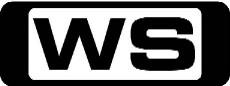 James is joined by guest chef Martin Blunos in the seaside town of Pornic, where they prepare a 'fishy heaven' dish of scallops with a shrimp butter, and James' Pornic strawberry tart.PG11:45AMGary Rhodes' Local Food Heroes: Scotland (R)    Join renowned chef Gary Rhodes in his search to find those that go the extra mile in the name of high quality local food.G12:45PMChefs: Put Your Money Where Your Mouth Is: The Bull (R)    Putting their reputations and their own money on the line, two celebrity chefs go head-to-head buying food, preparing dishes and selling them to diners at some of the country's most diverse restaurants.PG1:45PMRecipes That Rock    **NEW EPISODE**The boys enjoy lunch at a vineyard where they learn to make Capretto and Polenta. Then, they head to a Sheep's cheese factory where Matt concocts sheep's milk ice cream with a rose petal syrup.PG2:15PMHome and Away Catch-Up (R) (HAW6-941-945) 'CC'    Miss Home and Away this week? Catch up on 7TWO!PG  (A)4:30PM7TWO Carry On Movie: Carry On...Follow That Camel! (R)  Rejected by the woman he loves, Bo sets off for the desert. But when his ex learns she has made a mistake, she goes in search of him. Starring KENNETH WILLIAMS, CHARLES HAWTREY, JIM DALE and PHIL SILVERS.PG  (S)6:30PMThe Chase    **PREMIERE**Four contestants go into battle to win a potential prize pool worth thousands of pounds. However, standing in the way is, the Chaser, one of the finest quiz brains in the country. The Chase isn't just a quiz, it's a race where contestants answer questions correctly to avoid being caught by the Chaser. Stay ahead of the Chaser and share the pot, or get caught and they lose the lot!PG 7:30PMFawlty Towers: The Psychiatrist (R) 'CC' A young 'yobbo' has booked into Fawlty Towers and while Sybil fancies him, Basil is suspicious of the man and sets up a trap. Starring JOHN CLEESE, PRUNELLA SCALES, ANDREW SACHS and CONNIE BOOTH.PG 8:30PMEscape To The Country: North Yorkshire    **NEW EPISODE**Alister Appleton joins a couple of keen walkers, looking to downsize in a location with over 4000km of national park to explore.G9:30PMEscape To The Country: Victorian Properties (R)    **DOUBLE EPISODE**Denise looks back at some of the best Victorian properties featured in past programmes.  She tours Osbourne House, Queen Victoria's own escape to the country on the Isle of Wight.G10:30PMHomes Under The Hammer    **NEW EPISODE**Martin & Lucy visit a great development opportunity in East Lothian, a property in Wiltshire and a house in Derbyshire.G11:45PMNeighbours at War: Howick & Wellington Trees (R)    In peaceful Howick, someone took a dump under John and Peggy's lemon tree. Further south in the Wellington suburb of Kingston, massive pines threaten to fall on Nathan and Raewyn's love-nest.M12:15AMThe Shield: Cut Throat (R) 'CC'  Monica looks for the leak that has led to the murder of some neighbourhood informants. Starring MICHAEL CHIKLIS, GLENN CLOSE, BENITO MARTINEZ, CCH POUNDER and WALTON GOGGINS.AV  (V,S)1:15AMChefs: Put Your Money Where Your Mouth Is: The Bull (R)    Putting their reputations and their own money on the line, two celebrity chefs go head-to-head buying food, preparing dishes and selling them to diners at some of the country's most diverse restaurants.PG2:15AMThe Bill: Temptation (R) 'CC'  Clarke has been working double shifts all week, and goes behind Ackland's back to get some more overtime from Boyden as she is desperately in debt. Starring TONY O'CALLAGHAN, JEFF STEWART, ALEX WALKINSHAW, SIMON ROUSE and JOY BROOK.M3:30AMThe Bill: Envy (R) 'CC'  Danny is outraged when Roz falls asleep on an obbo watching the Borrovitch brothers, suspected of running a protection racket. Starring TONY O'CALLAGHAN, JEFF STEWART, ALEX WALKINSHAW, SIMON ROUSE and JOY BROOK.M4:30AMGary Rhodes' Local Food Heroes: Scotland (R)    Join renowned chef Gary Rhodes in his search to find those that go the extra mile in the name of high quality local food.G5:30AMHarry's Practice (R) 'CC'  Join Dr Harry Cooper and Dr Katrina Warren for everything you need to know about animals.G6:00AMHome Shopping  Shopping program.6:30AMHome Shopping  Home Shopping7:00AMThe Woodlies: Swamp Buddies (R) 'CC'    Follow the adventures of the friendly furry forest creatures who are nuttier than a squirrel's lunch and on a mission to protect their forest.C7:30AMMatch It 'CC'    Jack Yabsley hosts this fast-paced show where teams use cool touch-screen technology to match words and pictures to answer quiz questions, and play for the chance to become MATCH IT champions!C8:00AMToybox: Jingle Bells (R) 'CC'    Watch the toys come alive when we open the lid to a fantasy world full of fun, music, learning and adventure!P8:30AMDesigning Women: The Slumber Party (R)  When Suzanne has a voodoo death curse placed on her, she convinces the girls to spend the night with her so she won't die alone. Starring DIXIE CARTER, DELTA BURKE, ANNIE POTTS and JEAN SMART.PG9:00AMHome and Away (R) 'CC'  Pippa forgets an important milestone in Sally's life.  A face from Alf's past arrives in Summer Bay. Starring DEBRA LAWRANCE, RAY MEAGHER, RICHARD NORTON and KATE RITCHIE.G9:30AMSons And Daughters (R) 'CC'  Pamela uses devious means to bust up Nick and Alison's romance. Starring PAT MCDONALD, IAN RAWLINGS, LEILA HAYES, BRIAN BLAIN and DANNY ROBERTS.G10:00AMCoronation Street    The story of everyday life in a small, tightly knit community in England.PG10:30AMStep By Step: Shear Madness (R)  Jean-Luc is too nervous to cut a celebrity's hair. Frank thinks he found the perfect guy for Al. Starring PATRICK DUFFY, SUZANNE SOMERS, STACI KEANAN, BRANDON CALL and ANGELA WATSON.PG11:00AMBallykissangel: Moving Out (R) 'CC'    The news breaks that Niamh is selling Fitzgeralds and moving to Dublin leaving Ballykissangel. Starring TONY DOYLE, LORCAN CRANITCH, DON WYCHERLEY, VICTORIA SMURFIT and COLIN FARRELL.PG12:00PMTwo Thousand Acres Of Sky (R) 'CC'    The unpopular owner of Ronansay, has died, giving the islanders a cause for celebration and offers them the chance to purchase the island for themselves. Starring MICHELLE COLLINS, PAUL KAYE, MICHAEL CARTER, MONICA GIBB and SEAN SCANLON.PG1:00PMSeaChange: Half Life (R) 'CC'  Laura and Max have finally decided that they should be together. But poor Laura still has to face the wrath of Warwick's parents! Starring SIGRID THORNTON, WILLIAM MCINNES, JOHN HOWARD, KERRY ARMSTRONG and BRUCE ALEXANDER.PG2:00PM7TWO Mid Arvo Movie: Good Day For A Hanging (R) (1958)  When the local sheriff is murdered, ex-lawman Ben Cutler works to hunt down the killer - a charismatic young man known as The Kid. Starring FRED MACMURRAY, MARGARET HAYES, ROBERT VAUGHN, JOAN BLACKMAN and JAMES DRURY.PG  (V)4:00PMMad About You: Ovulation Day (R) 'CC'  Trying to conceive a baby has the Buchmans frustrated in more ways than they imagined. Starring HELEN HUNT, PAUL REISER, LEILA KENZLE, JOHN PANKOW and ANN RAMSEY.PG4:30PMPerfect Strangers: The Play's The Thing (R)  When a theatre group wants to perform his play, Larry alienates the entire cast and crew, until he, Balki, Jennifer and Mary Anne must do the show themselves. Starring BRONSON PINCHOT, MARK LINN-BAKER, REBECA ARTHUR, MELANIE WILSON and BELITA MORENO.G5:00PMThe Hogan Family: Best Friends, Worst Times (R)  Dave is saddened and angry when he discovers one of his best friends has AIDS when he embarks on a film project involving hospital volunteers. Starring SANDY DUNCAN, JASON BATEMAN, JEREMY LICHT, DANNY PONCE and TOM HODGES.G5:30PMHomes Under The Hammer (R)    Martin and Lucy visit a cottage in Cheshire which is lacking in something; a lovely property in Kent and a house in Devon that seems too cheap to be true.G6:30PMBargain Hunt: Sheffield 2 (R)    Two teams are each given two-hundred pounds and have to find a bargain at an antiques fair to later sell at an auction for a profit.G7:30PMMighty Ships: CCGS Amundsen (R) 'CC'   See the Canadian Coast Guard Ship Amundsen, who must battle the extremes to understand how global warming is changing the high Arctic.G 8:30PMBlue Murder: In Deep (R) 'CC'    An engraved hip flask found beside human remains in a lake leads Janine to a once successful architect who is now confined to an institution. Starring CAROLINE QUENTIN, IAN KELSEY, PAUL LOUGHRAN, NICHOLAS MURCHIE and RHEA BAILEY.M  (V,A)9:40PMWaking The Dead: Wren Boys - Part 1 'CC'    **DOUBLE EPISODE**Boyd and his team re-investigate the mysterious death of an unidentified teenage boy who drowned 16 years ago in a concrete pit. Starring TREVOR EVE, SUE JOHNSTON, WIL JOHNSON, FELICITE DU JEU and TARA FITZGERALD.M  (V,A)10:40PMWaking The Dead: Wren Boys - Part 2 'CC'    **DOUBLE EPISODE**Joe awakes from his coma to hear Davy is dead, unaware that after the fight on the night of his death, someone else had decided to go after Davy. Starring TREVOR EVE, SUE JOHNSTON, WIL JOHNSON, FELICITE DU JEU and TARA FITZGERALD.M  (V)11:50PMThe Shield: String Theory (R) 'CC'    The disappearance of two cops on patrol begins to look like payback for Monica's tough new policies. Starring MICHAEL CHIKLIS, GLENN CLOSE, BENITO MARTINEZ, CCH POUNDER and WALTON GOGGINS.M  (V)12:50AMBargain Hunt: Sheffield 2 (R)    Two teams are each given two-hundred pounds and have to find a bargain at an antiques fair to later sell at an auction for a profit.G2:00AMBallykissangel: Moving Out (R) 'CC'    The news breaks that Niamh is selling Fitzgeralds and moving to Dublin leaving  Ballykissangel. Starring TONY DOYLE, LORCAN CRANITCH, DON WYCHERLEY, VICTORIA SMURFIT and COLIN FARRELL.PG3:00AMTwo Thousand Acres Of Sky (R) 'CC'    The unpopular owner of Ronansay, has died, giving the islanders a cause for celebration and offers them the chance to purchase the island for themselves. Starring MICHELLE COLLINS, PAUL KAYE, MICHAEL CARTER, MONICA GIBB and SEAN SCANLON.PG4:00AMThe Bill: Greed (R) 'CC'  A gang of thieves on rollerblades are rampant in Sun Hill, and their mobility makes it very difficult for the police to catch them. Starring TONY O'CALLAGHAN, JEFF STEWART, ALEX WALKINSHAW, SIMON ROUSE and JOY BROOK.M5:00AMCoronation Street    (R)The story of everyday life in a small, tightly knit community in England.PG5:30AMHarry's Practice (R) 'CC'  Join Dr Harry Cooper and Dr Katrina Warren for everything you need to know about animals.G6:00AMHome Shopping  Shopping program.6:30AMHome Shopping  Home Shopping7:00AMDive Olly Dive: Scooter Who Cried Seasnake / That Sinkhole Feeling (R) 'CC'    Under the guidance of Diver Doug, Olly and Beth are being trained to become fully-fledged research submarines.C7:30AMMatch It 'CC'    Jack Yabsley hosts this fast-paced show where teams use cool touch-screen technology to match words and pictures to answer quiz questions, and play for the chance to become MATCH IT champions!C8:00AMToybox: Silence Is Golden (R) 'CC'    Watch the toys come alive when we open the lid to a fantasy world full of fun, music, learning and adventure!P8:30AMDesigning Women: New Year's Daze (R)  Gala Plans for a New Year's Eve celebration bite the dust when it seems that Charlene's date is a dangerous prison escapee. Starring DIXIE CARTER, DELTA BURKE, ANNIE POTTS and JEAN SMART.PG9:00AMHome and Away (R) 'CC'  Can Marilyn's financial worries be solved?  Will Blake's feelings be returned? Starring RICHARD NORTON and EMILY SYMONS.G9:30AMSons And Daughters (R) 'CC'  Pamela finds the right tool to twist Nick around her finger.G10:00AMCoronation Street    The story of everyday life in a small, tightly knit community in England.PG10:30AMStep By Step: The Kissing Game (R)  JT tries to help the kids when they seek to get some privacy with their dates. Jean-Luc tries to impress his date, with disastrous results. Starring PATRICK DUFFY, SUZANNE SOMERS, STACI KEANAN, BRANDON CALL and ANGELA WATSON.PG11:00AMBallykissangel: Eureka (R) 'CC'    It is Kieran’s birthday and Imelda has come to stay. Kieran wants a puppy, and the only person who has puppies is Dillon. Starring TONY DOYLE, LORCAN CRANITCH, DON WYCHERLEY, VICTORIA SMURFIT and COLIN FARRELL.PG12:00PMEdward And Mrs Simpson: The Little Prince (R)  Edward, Prince of Wales goes on an African safari, taking one of his married lovers with him. In East Africa, the Prince meets Wallis Simpson, a married American, and falls for her. Starring EDWARD FOX, CYNTHIA HARRIS, MARIUS GORING, CHERIE LUNGHI and KIKA MARKHAM.PG1:00PM7TWO Mid Arvo Movie: Gandhi (R) (1982)    Follow Gandhi's transformation from inarticulate young Indian lawyer to one of the greatest spokesmen for peace and moral courage. Starring BEN KINGSLEY, CANDICE BERGEN, EDWARD FOX, JOHN GIELGUD and TREVOR HOWARD.PG  (A,V)5:30PMHomes Under The Hammer (R)    Martin and Lucy visit a cottage in Cheshire which is lacking in something; a lovely property in Kent and a house in Devon that seems too cheap to be true.G6:30PMBargain Hunt: Chester 14 (R)    Two teams compete to make the most profit when they buy antiques at a fair which are later sold at an auction.G7:30PMHighway Cops 'CC'   A routine traffic stop turns to trouble on the Desert Road, and a drunk driver thinks he's above the law.PG 8:00PMMotorway Patrol: Red Light Racer (R) 'CC'   Tonight, real drama on the side of the road, a young man causes mayhem driving a high performance car and at the other end of the scale, a knackered car is also about to leave the road for good.PG 8:30PMAir Crash Investigations: Cockpit Failure (R) 'CC'    Just minutes before landing on a routine flight to Zurich, pilots of a Crossair Flight struck problems. Investigate why they couldn't find the runway and ended up crashing into the treetops.                               PG9:30PMAir Crash Investigations: Flying On Empty (R) 'CC'    An Air Transat Airbus runs out of fuel over the Atlantic and has to glide to a power-free landing. Explore the causes that contributed to this near catastrophe.                           PG10:40PMI Shouldn't Be Alive: Date From HellA young couple who are on a romantic trip wander away from their guided tour. Then, a series of blunders means nobody knows they are missing.M11:45PMThe Shield: Back In The Hole (R) 'CC'   As Vic decides to tell Monica the truth about Shane, Dutch and Claudette suspect an alleged serial killer of murder. Starring MICHAEL CHIKLIS, GLENN CLOSE, BENITO MARTINEZ, CCH POUNDER and WALTON GOGGINS.AV (V,S)1:00AMBargain Hunt: Chester 14 (R)   Two teams compete to make the most profit when they buy antiques at a fair which are later sold at an auction.G 2:00AMBallykissangel: Eureka (R) 'CC'    It is Kieran’s birthday and Imelda has come to stay. Kieran wants a puppy, and the only person who has puppies is Dillon. Starring TONY DOYLE, LORCAN CRANITCH, DON WYCHERLEY, VICTORIA SMURFIT and COLIN FARRELL.PG3:00AMEdward And Mrs Simpson: The Little Prince (R)  Edward, Prince of Wales goes on an African safari, taking one of his married lovers with him. In East Africa, the Prince meets Wallis Simpson, a married American, and falls for her. Starring EDWARD FOX, CYNTHIA HARRIS, MARIUS GORING, CHERIE LUNGHI and KIKA MARKHAM.PG4:00AMThe Bill: Redemption (R) 'CC'  Clarke unsuccessfully applies for a police loan. Taviner buys her a pushbike and suggests she sell her scooter, but she is far from impressed. Starring TONY O'CALLAGHAN, JEFF STEWART, ALEX WALKINSHAW, SIMON ROUSE and JOY BROOK.M5:00AMCoronation Street    (R)The story of everyday life in a small, tightly knit community in England.PG5:30AMHarry's Practice (R) 'CC'  Join Dr Harry Cooper and Dr Katrina Warren for everything you need to know about animals.G6:00AMHome Shopping  Shopping program.6:30AMHome Shopping  Home Shopping7:00AMDive Olly Dive: Swiming Suits You / Olly & The Sandy Beach (R) 'CC'    Under the guidance of Diver Doug, Olly and Beth are being trained to become fully-fledged research submarines.C7:30AMMatch It 'CC'    Jack Yabsley hosts this fast-paced show where teams use cool touch-screen technology to match words and pictures to answer quiz questions, and play for the chance to become MATCH IT champions!C8:00AMToybox: Gypsy Tina (R) 'CC'    Watch the toys come alive when we open the lid to a fantasy world full of fun, music, learning and adventure!P8:30AMDesigning Women: Old Spouses Never Die - Part 1 and 2 (R)  Mary Jo finds the road to romance more than usually rocky and Charlene receives disturbing medical news. Starring DIXIE CARTER, DELTA BURKE, ANNIE POTTS and JEAN SMART.PG9:00AMHome and Away (R) 'CC'  What is the truth behind Meg and Julia Bowman? Sally's first day at high school does not go well. Starring RICHARD NORTON, KATE RITCHIE, DEBBIE BYRNE and CATHY GODBOLD.G9:30AMSons And Daughters (R) 'CC'  Pamela proves she will stop at nothing when it comes to getting the man she wants.G10:00AMCoronation Street    The story of everyday life in a small, tightly knit community in England.PG10:30AMStep By Step: Bonjour Jean-Luc (R)  Frank is anxious about Carol and Jean-Luc's plan to open a salon together. Starring PATRICK DUFFY, SUZANNE SOMERS, STACI KEANAN, BRANDON CALL and ANGELA WATSON.PG11:00AMBallykissangel: Behind Bars (R) 'CC'    Ex-prisoner Paul Dooley arrives in Ireland greeted by his family who say they are moving to Ballykissangel. Starring TONY DOYLE, LORCAN CRANITCH, DON WYCHERLEY, VICTORIA SMURFIT and COLIN FARRELL.PG12:00PMEdward And Mrs Simpson: Venus At The Prow (R)  The playboy Prince of Wales becomes completely besotted with Wallis Simpson and discards his previous mistress, Lady Furness, in favour of Wallis. Starring EDWARD FOX, CYNTHIA HARRIS, PEGGY ASHCROFT, MAURICE DENHAM and MARIUS GORING.PG1:00PMDistant Shores (R) 'CC'    After being forced to quit his high powered job in London to put his family first, his wife also volunteers Bill as the new island doctor, forcing him to face the thing he hates most-people. Starring PETER DAVISON, SAMANTHA BOND, CLAUDIA RENTON, MATTHEW THOMAS DAVIES and TRISTAN GEMMILL.PG2:00PM7TWO Mid Arvo Movie: It's My Turn (R) (1980)  An unusual and funny love story about a modern woman who realises she is looking for an old-fashioned romance. Starring JILL CLAYBURGH, MICHAEL DOUGLAS, CHARLES GRODIN, BEVERLY GARLAND and STEVEN HILL.PG  (S,A,L)4:00PMMad About You: Get Back (R) 'CC'  While taking care of his temporarily disabled wife, Paul promises to fill in for Jamie and make her speech at City Hall. Starring HELEN HUNT, PAUL REISER, LEILA KENZLE, JOHN PANKOW and ANN RAMSEY.PG4:30PMPerfect Strangers: The Play's The Thing (R)  When a theatre group wants to perform his play, Larry alienates the entire cast and crew, until he, Balki, Jennifer and Mary Anne must do the show themselves. Starring BRONSON PINCHOT, MARK LINN-BAKER, REBECA ARTHUR, MELANIE WILSON and BELITA MORENO.G5:00PMThe Hogan Family: Best Friends, Worst Times (R)  Dave is saddened and angry when he discovers one of his best friends has AIDS when he embarks on a film project involving hospital volunteers. Starring SANDY DUNCAN, JASON BATEMAN, JEREMY LICHT, DANNY PONCE and TOM HODGES.G5:30PMHomes Under The Hammer (R)    Martin and Lucy visit a cottage in Cheshire which is lacking in something; a lovely property in Kent and a house in Devon that seems too cheap to be true.G6:30PMBargain Hunt: Chester 13 (R)    Two teams challenge each other scouring an antiques fair for items to sell at auction. Which team will make the largest profit?G7:30PMBest House On The Street: Rochester    **NEW EPISODE**John and Andrea want to completely remodel their 1930s house in Rochester and have an unusual modern kitchen as its centrepiece.PG8:30PMFantasy Homes by the Sea: Mallorca    **NEW EPISODE**Catherine Gee helps Mark and Katrina from Yorkshire to find an extra special home in Mallorca for a million pounds.G9:30PM60 Minute Makeover: Orpington    **NEW EPISODE**The team head to Orpington with a huge task on their hands. Tony and Kelly moved their family into a three bedroom house two years ago, but they can't agree on anything - so nothing has been finished!G10:30PMHomes Under The Hammer    **NEW EPISODE**The real-life drama of an auction and following the planning and building works which could transform buyers' property into a dream home.G11:45PMThe Bill: Angel Rooms (R) 'CC'  Hayward and Klein arrange to get their stories straight over the missing bag of heroin. Starring TONY O'CALLAGHAN, JEFF STEWART, ALEX WALKINSHAW, SIMON ROUSE and JOY BROOK.M1:00AMBallykissangel: Behind Bars (R) 'CC'    Ex-prisoner Paul Dooley arrives in Ireland greeted by his family who say they are moving to Ballykissangel. Starring TONY DOYLE, LORCAN CRANITCH, DON WYCHERLEY, VICTORIA SMURFIT and COLIN FARRELL.PG2:00AMHome Shopping  Shopping program.2:30AMHome Shopping  Shopping program.3:00AMHome Shopping  Shopping program.3:30AMSons And Daughters (R) 'CC'  The truth of Wayne's pressure tactics are revealed to Barbara, who unleashes a scatching attack on him, whilst simultaneously endeavouring to keep the truth from Gordon in the interest of his health.G4:00AMThe Bill: The Dark Side (R) 'CC'  Hayward breaks down when telling primary school pupils about the death of his sister during an anti-drugs talk. Starring TONY O'CALLAGHAN, JEFF STEWART, ALEX WALKINSHAW, SIMON ROUSE and JOY BROOK.M5:00AMCoronation Street    (R)The story of everyday life in a small, tightly knit community in England.PG5:30AMHarry's Practice (R) 'CC'  Join Dr Harry Cooper and Dr Katrina Warren for everything you need to know about animals.G6:00AMHome Shopping  Shopping program.6:30AMHome Shopping  Home Shopping7:00AMDive Olly Dive: Galapagos Duck / No Fear (R) 'CC'    Under the guidance of Diver Doug, Olly and Beth are being trained to become fully-fledged research submarines.C7:30AMMatch It 'CC'    Jack Yabsley hosts this fast-paced show where teams use cool touch-screen technology to match words and pictures to answer quiz questions, and play for the chance to become MATCH IT champions!C8:00AMToybox: Spring In Your Step (R) 'CC'    Watch the toys come alive when we open the lid to a fantasy world full of fun, music, learning and adventure!P8:30AMDesigning Women: Old Spouses Never Die - Part 1 and 2 (R)  Mary Jo finds the road to romance more than usually rocky and Charlene receives disturbing medical news. Starring DIXIE CARTER, DELTA BURKE, ANNIE POTTS and JEAN SMART.PG9:00AMHome and Away (R) 'CC'  Greg lets Sam in on a secret. Bobby is jumping to conclusions. Starring RICHARD NORTON, NICOLLE DICKSON, ROSS NEWTON and RYAN CLARK.G9:30AMSons And Daughters (R) 'CC'  Craig's plan to help Michelle goes off with a bang.G10:00AMCoronation Street    The story of everyday life in a small, tightly knit community in England.PG10:30AMStep By Step: Making The Grade (R)  Carol, feeling like she has nothing to do, registers for college, signing up for all of Karen's classes, and following her around and embarrassing her daughter. Starring PATRICK DUFFY, SUZANNE SOMERS, STACI KEANAN and BRANDON CALL. PG11:00AMBallykissangel: Brendan's Crossing (R) 'CC'    Brendan is up for the post of headmaster of Ballykissangel National School but so is Brother Dominic, a teetotal Christian who is mad on hurling. Starring TONY DOYLE, LORCAN CRANITCH, DON WYCHERLEY, VICTORIA SMURFIT and COLIN FARRELL.PG12:00PMEdward And Mrs Simpson: The New King (R)  Edward succeeds to the throne upon the death of his father, King George V and asks Mrs. Simpson to marry him. Starring EDWARD FOX, CYNTHIA HARRIS, PEGGY ASHCROFT, NIGEL HAWTHORNE and ANDREW RAY.PG1:00PMDistant Shores (R) 'CC'    Bill has one more patient to see and then he's leaving.  Once he has restored the patient's sight and gotten through the island's summer fete, he's going to get on that ferry and escape. Starring PETER DAVISON, SAMANTHA BOND, CLAUDIA RENTON, MATTHEW THOMAS DAVIES and TRISTAN GEMMILL.PG  (N)2:00PM7TWO Mid Arvo Movie: The Loves Of Carmen (R) (1948)  Soldier Don Jose falls for Gypsy girl Carmen, who hurls him into her dangerous world with savage friends and debauched relationships. Starring RITA HAYWORTH, GLENN FORD, RON RANDELL, VICTOR JORY and LUTHER ADLER.PG  (V)4:00PMMad About You: Dream Weaver (R) 'CC'  Jamie is convinced that dreams have exposed problems between her and Paul. Starring HELEN HUNT, PAUL REISER, LEILA KENZLE, JOHN PANKOW and ANN RAMSEY.PG4:30PMPerfect Strangers: The Play's The Thing (R)  When a theatre group wants to perform his play, Larry alienates the entire cast and crew, until he, Balki, Jennifer and Mary Anne must do the show themselves. Starring BRONSON PINCHOT, MARK LINN-BAKER, REBECA ARTHUR, MELANIE WILSON and BELITA MORENO.G5:00PMThe Hogan Family: Best Friends, Worst Times (R)  Dave is saddened and angry when he discovers one of his best friends has AIDS when he embarks on a film project involving hospital volunteers. Starring SANDY DUNCAN, JASON BATEMAN, JEREMY LICHT, DANNY PONCE and TOM HODGES.G5:30PMHomes Under The Hammer (R)    Martin and Lucy visit a cottage in Cheshire which is lacking in something; a lovely property in Kent and a house in Devon that seems too cheap to be true.G6:30PMBargain Hunt: Builth Wells 12 (R)    Which team will find a hidden gem and walk away today's daily winner?G7:30PMBorderline (R) 'CC'  Tonight, two sides of the 'illegal workers' problem in Hawkes Bay. A Polish tourist blows his stack at Christchurch Airport and relationship issues rise up for Bangkok Immigration NZ staff.PG8:00PMCoastwatch (R) 'CC'    Coastguards launch a desperate search to find a missing diver. Plus, it's the Auckland Anniversary Day with lots of action in the harbour.PG8:30PMMedics On Call: Rural 999   **NEW EPISODE**With a crew in Worcester, Angela finds that on Friday there's just as much booze-fuelled action in Britain's most remote countryside as in the city.PG 9:40PMHornblower: The Examination For Lieutenant (R) 'CC'    Hornblower is promoted to Acting Lieutenant, bit is forced to question his readiness for command as he faces the prospect of starvation and disease in the fleet. Starring IOAN GRUFFUDD, ROBERT LINDSAY, DENIS LAWSON, IAN MCNEICE and ANDREW TIERNAN.M  (V)11:50PMThe Bill: Paint It Black (R) 'CC'  With Klein's help, Hayward tries to set up a sting to catch Raven - he offers to sell him the missing heroin. Starring TONY O'CALLAGHAN, JEFF STEWART, ALEX WALKINSHAW, SIMON ROUSE and JOY BROOK.M12:50AMBargain Hunt: Builth Wells 12 (R)    Which team will find a hidden gem and walk away today's daily winner?G2:00AMBallykissangel: Brendan's Crossing (R) 'CC'    Brendan is up for the post of headmaster  of Ballykissangel National School but so is Brother Dominic, a teetotal Christian who is mad on hurling. Starring TONY DOYLE, LORCAN CRANITCH, DON WYCHERLEY, VICTORIA SMURFIT and COLIN FARRELL.PG3:00AMEdward And Mrs Simpson: The New King (R)  Edward succeeds to the throne upon the death of his father, King George V and asks Mrs. Simpson to marry him. Starring EDWARD FOX, CYNTHIA HARRIS, PEGGY ASHCROFT, NIGEL HAWTHORNE and ANDREW RAY.PG4:00AMThe Bill: Angel Rooms (R) 'CC'  Hayward and Klein arrange to get their stories straight over the missing bag of heroin. Starring TONY O'CALLAGHAN, JEFF STEWART, ALEX WALKINSHAW, SIMON ROUSE and JOY BROOK.M5:00AMCoronation Street    (R)The story of everyday life in a small, tightly knit community in England.PG5:30AMHome Shopping  Home Shopping6:00AMHome Shopping  Shopping program.6:30AMHome Shopping  Home Shopping7:00AMDive Olly Dive: Fun And Games / Mussel Mystery (R) 'CC'    Under the guidance of Diver Doug, Olly and Beth are being trained to become fully-fledged research submarines.C7:30AMMatch It 'CC'    Jack Yabsley hosts this fast-paced show where teams use cool touch-screen technology to match words and pictures to answer quiz questions, and play for the chance to become MATCH IT champions!C8:00AMToybox: The Fairy Nedmother (R) 'CC'    Watch the toys come alive when we open the lid to a fantasy world full of fun, music, learning and adventure!P8:30AMDesigning Women: Monette (R)  A dilemma faces Sugarbaker's when they ponder the morality of their latest, and most lucrative, client. Starring DIXIE CARTER, DELTA BURKE, ANNIE POTTS and JEAN SMART.PG9:00AMHome and Away (R) 'CC'  Sophie gets to a low point. Greg and Sam have a sure-fire method of cheering Bobby up. Starring RICHARD NORTON, NICOLLE DICKSON, ROSS NEWTON and RYAN CLARK.G9:30AMSons And Daughters (R) 'CC'  Andy plays Professor Higgins to Janice's reluctant Eliza. Starring PAT MCDONALD, IAN RAWLINGS, LEILA HAYES, BRIAN BLAIN and DANNY ROBERTS.G10:00AMCoronation Street    The story of everyday life in a small, tightly knit community in England.PG10:30AMStep By Step: A Star Is Born (R)  After explaining to the guys the various virtues of getting the role in the next 'Jeremy Beck' movie; Karen, Dana, and Al audition for the part.   PG11:00AMBallykissangel: A Few Dollars More (R) 'CC'    Uncle Minto is back, making cheap, illegal liquor. Unknown to Oonagh, Dooley has bought some and offers it to Frankie, unaware that she is the new Garda! Starring TONY DOYLE, LORCAN CRANITCH, DON WYCHERLEY, VICTORIA SMURFIT and COLIN FARRELL.PG12:00PMEdward And Mrs Simpson: The Divorce (R)  As Wallis proceeds with her divorce, away from London, there is increasing concern in official circles as to what the future may hold. Starring EDWARD FOX, CYNTHIA HARRIS, MAURICE DENHAM, NIGEL HAWTHORNE and JOHN SHRAPNEL.PG1:00PMDistant Shores (R) 'CC'    Bill gets roped into sorting out the desecration of the local church. Harvey has his first day at the island school, Kate learns that her Dad's credit card can't solve everything. Starring PETER DAVISON, SAMANTHA BOND, CLAUDIA RENTON, MATTHEW THOMAS DAVIES and TRISTAN GEMMILL.PG  (S,A)2:00PM7TWO Mid Arvo Movie: The Flying Fontaines (R) (1959)  When an aerialist re-joins the circus, he finds that his girlfriend is now married. Deciding to move on, he falls for another performer. Starring MICHAEL CALLAN, EVY NORLUND, JOAN EVANS, RIAN GARRICK and JOE DE SANTIS.PG  (A)4:00PMMad About You: Hot And Cold (R) 'CC'  As the Buchmans struggle to keep their sex life on track, Paul discovers Ira has started gambling again. Starring HELEN HUNT, PAUL REISER, LEILA KENZLE, JOHN PANKOW and ANN RAMSEY.PG4:30PMPerfect Strangers: Stress Test (R)  Larry and Balki are selected as subjects in a study on psychological stress. Starring BRONSON PINCHOT, MARK LINN-BAKER, REBECA ARTHUR, MELANIE WILSON and F J  O'NEIL.G5:00PMThe Hogan Family: A Sneaking Suspicion (R)  Willie and Mark jeopardise Dave's new relationship with Joanne, while Sandy thinks Mrs Poole is having an affair. Starring SANDY DUNCAN, JASON BATEMAN, JEREMY LICHT, DANNY PONCE and EDIE MC CLURG.G5:30PMHomes Under The Hammer (R)    Martin and Lucy visit a flat in Preston with a low guide price, a house in Wiltshire with a surprise and an old terraced house in Staffordshire with a few cracks.G6:30PMBargain Hunt: Rockingham 19 (R)    With two-hundred pounds to spend at the antiques fair, which team will find themselves a bargain and the largest profit?G7:30PMBetter Homes And Gardens 'CC'    Details TBA.G8:30PMEscape To The Country: Shropshire    **NEW EPISODE**Alistair Appleton is in Shropshire helping a couple seek out a 'green' country dream of running an environmentally friendly b & b, self catering lets and sustainable eco lodges.G9:30PMBritain's Empty Homes: Martin Worsley And Louise Allhusen    **NEW EPISODE**A couple with 600,000 pounds are searching for their first home together close to London. Jules Hudson shows them how they can make their money go further by buying an empty property in need of work.                          PG10:15PMCowboy Builders: Horsham    **NEW EPISODE**Dominic and Melinda spend time in a small West Sussex village investigating a builder that has left a trail of ruined jobs.PG11:15PMFour In A Bed: Fountains Court Holistic Health Hotel    **NEW EPISODE**Teams of B&B owners head to Fountains Court Holistic Health Hotel, where host Helen Marriott attempts to enhance the guests' wellbeing. Instead she's left with some far from harmonious feedback.PG11:45PMFour In A Bed: Whittington & Cat    **NEW EPISODE**It's the second visit, and Sue Perkins opens her doors to The Whittington and Cat in Hull, where the DIY breakfast and some honest feedback sends the competition into freefall.PG12:15AMDownsize Me: Manju Batija  **NEW EPISODE**Can the Downsize Me duo help a busy mum lose those pregnancy pounds or will it be one excuse too many for our testy trainer?PG1:15AM7TWO Late Movie: The Man Who Loved Women (R) (1983)  BURT REYNOLDS and JULIE ANDREWS star in a charming and romantic comedy about a man who never met a woman he couldn't love. Starring KIM BASINGER, MARILU HENNER, CYNTHIA SIKES, JENNIFER EDWARDS and SELA WARD.M  (A,S,N)3:30AMMad About You: Hot And Cold (R) 'CC'  As the Buchmans struggle to keep their sex life on track, Paul discovers Ira has started gambling again. Starring HELEN HUNT, PAUL REISER, LEILA KENZLE, JOHN PANKOW and ANN RAMSEY.PG4:00AMThe Bill: Paint It Black (R) 'CC'  With Klein's help, Hayward tries to set up a sting to catch Raven - he offers to sell him the missing heroin. Starring TONY O'CALLAGHAN, JEFF STEWART, ALEX WALKINSHAW, SIMON ROUSE and JOY BROOK.M5:00AMCoronation Street    (R)The story of everyday life in a small, tightly knit community in England.PG5:30AMHome Shopping  Home Shopping6:00AMHome Shopping  Shopping program.6:30AMHome Shopping  Shopping program.7:00AMSaturday Disney 'CC'    Great fun and entertainment including your favourite Disney shows Zeke and Luther, Good Luck Charlie and A.N.T Farm.G9:00AMShake It Up: Review It Up (R) 'CC'    When entertainment blogger Andy Burns gives 'Shake It Up, Chicago' a bad review, the girls have to convince him that their dancing deserves a glowing review. Starring ZENDAYA, BELLA THORNE, DAVIS CLEVELAND, KENTON DUTY and ROSHON FEGAN.G9:30AMWizards Of Waverly Place: Wizards Exposed (R) 'CC'    The Wizards are sent to a Secret Government base and are questioned about being wizards. Starring SELENA GOMEZ, DAVID HENRIE, JAKE T  AUSTIN, JENNIFER STONE and MARIA CANALS-BARRERA.G10:00AMHome Shopping  Shopping program.10:30AMHome Shopping  Shopping program.11:00AMAll 4 Adventure (R)    Jase and Simon put their 4WD skills to the test as they tackle the treacherous Carson River Track, on their way to the Berkeley River.PG11:30AMGreat South East    (R)Explore leisure and recreation in South East Queensland.G12:00PMCreek To Coast    (R)Queensland's ultimate outdoor adventure show, featuring the very latest in camping, cruising, fishing and four-wheel-driving. Hosted by Scott Hillier.G12:30PMQueensland Weekender 'CC'    (R)Dean Miller and his team cover the length and breadth of Queensland with great suggestions for weekends, short breaks and holidays.G1:00PMSydney Weekender 'CC'    (R)Mel continues her road trip, dropping in on the Great Lakes and horsing around on the beach in Forster. Mike heads to the Sydney International Boat Show. Meanwhile, Jason and Beck find Sydney's best buffets.G1:30PMCoxy's Big Break    (R)Take a break around Australia and beyond with Coxy, and discover the latest and greatest in food, travel and entertainment.G2:15PM7TWO Saturday Movie Matinee: The Heroes Of Telemark (R) (1965)  The story of the destruction of a German heavy water factory in Norway during World War II, by a handful of brave Norwegians. Starring KIRK DOUGLAS, RICHARD HARRIS, MICHAEL REDGRAVE and ULLA JACOBSSON.PG  (V)5:00PMGlobe Guides: November    Join the Surin elephant round up in Thailand, take a gruelling trek in Nepal and check out the annual Pushcar and camel market in India.PG5:30PMNo Going Back: La Gomera (R)    Clive starts yachting courses in the Canary Islands. It turns out harder than it seemed, and his unhappy wife plunges in to try and help him.PG6:30PMHeartbeat: Old Friends (R) 'CC'  Nick goes undercover after a bank robber escapes from prison and Bellamy is briefed to keep watch. Greengrass is alerted to a pair of shady caravanners parked on private land. Starring NICK BERRY, BILL MAYNARD, TRICIA PENROSE, JULIETTE GRUBER and STUART GOLLAND.PG7:40PMThe Indian Doctor: The Arrival   **PREMIERE**The sleepy Welsh mining village of Trefelin is in for a shock. When the local doctor dies, his replacement, Prem Sharma, isn't quite what people expect. And it's not just the locals who are shocked: Prem's regal wife Kamini isn't too happy with the situation either. Starring SANJEEV BHASKAR, AYESHA DHARKER, MARK WILLIAMS, BETH ROBERT, MALI HARRIES and ALEXANDER VLAHOS.PG (A)8:40PMLewis: Old, Unhappy, Far-Off Things (R) 'CC'    Oxford's last-surviving all-female college is holding a Gaudy to reunite it's old girls. But the evening takes a tragic turn when one of the alumna is found murdered. Starring KEVIN WHATELY, LAURENCE FOX, REBECCA FRONT, CLARE HOLMAN and MARK AIKEN.M  (V,A)10:50PMThe First World War: Revolution    Learn why the wartime employment of spies, blockades and intelligence-gathering were of importance for governments during WWI.M11:50PMSecrets Of War: German Intelligence In World War 2  Explore Axis intelligence operations and the secret feuds among the Abwehr, SS Gestapo and the Reich Central Security Office.M1:00AM7TWO Late Movie: The Pawn (R) (1998)  Lieutenant Ray Harlan returns home to escape his past and find solace with his family. But what he encounters is quite different and cuts to the very core of his existence. Starring GREG EVIGAN, TONY LO BIANCO, SYDNEY PENNY and ROB STEWART.AV  (V)3:00AMThe World Around Us: Across The Roof Of The World (R)  This adventurous special follows Greg Grainger as he documents a trip by motorbike along the length of the Indian Himalaya.G4:00AMAll 4 Adventure (R)    Jase and Simon put their 4WD skills to the test as they tackle the treacherous Carson River Track, on their way to the Berkeley River.PG4:30AMGlobe Guides: November    (R)Join the Surin elephant round up in Thailand, take a gruelling trek in Nepal and check out the annual Pushcar and camel market in India.PG5:00AMNo Going Back: La Gomera (R)    Clive starts yachting courses in the Canary Islands. It turns out harder than it seemed, and his unhappy wife plunges in to try and help him.PG